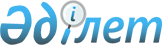 О статистической классификации продукции по видам экономической деятельностиРекомендация Коллегии Евразийской экономической комиссии от 5 июля 2016 года № 10

      Коллегия Евразийской экономической комиссии в соответствии c пунктом 12 Протокола о порядке формирования и распространения официальной статистической информации Евразийского экономического союза (приложение № 4 к Договору о Евразийском экономическом союзе от 29 мая 2014 года)



      рекомендует государствам – членам Евразийского экономического союза с 1 января 2017 г. обеспечить применение их уполномоченными органами в отношении статистической классификации продукции по видам экономической деятельности в Евразийском экономическом союзе международного стандарта «Статистическая классификация продукции по видам экономической деятельности Европейского экономического сообщества, версия 2008» (с длиной кода до 6 знаков включительно), текст которого на русском языке размещен на официальном сайте Евразийского экономического союза в информационно-телекоммуникационной сети «Интернет» по адресу: http://eec.eaeunion.org/ru/act/integr_i_makroec/dep_stat/info/Pages/classification.aspx.      Председатель Коллегии

      Евразийской экономической комиссии         Т. Саркисян
					© 2012. РГП на ПХВ «Институт законодательства и правовой информации Республики Казахстан» Министерства юстиции Республики Казахстан
				